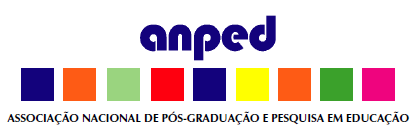 SÓCIOS INSTITUCIONAISNORMAS PARA CANDIDATURAS DE NOVOS ASSOCIADOS INSTITUCIONAIS - 2017A Diretoria da Associação Nacional de Pós-Graduação e Pesquisa - ANPED, no uso das atribuições que lhe são conferidas pelo Estatuto aprovado em 2012 (Título II, Capítulo I, Art. 5º, II), resolve estabelecer os critérios para admissão de novos associados institucionais.1. Normas GeraisDa solicitaçãoA solicitação é feita pela coordenação do programa de pós-graduação por meio do Formulário eletrônico, de acordo com o calendário e as normas especificadas neste documento.Dos requisitos e critérios para admissão de novos sócios institucionaisPodem solicitar associação à ANPED os Programas de Pós-Graduação em Educação que: a) sejam recomendados/reconhecidos pela CAPES e CNE;b) tenham anuência do colegiado do programa interessado na associação;c) estejam cadastrados na Plataforma Sucupira;d) possuam, no mínimo, 50% dos docentes do programa associados à Anped; e,e) atendam as normas e cronograma especificados neste documento.1.3 Da documentaçãoA solicitação da candidatura de associação institucional deve ser encaminhada, exclusivamente, via internet, por meio de Formulário Eletrônico e deve ser acompanhada pelos seguintes documentos:Formulário eletrônico devidamente preenchido (disponível no site da Anped: www.anped.org.br)Ata do colegiado do Programa (com assinatura dos presentes) manifestando a anuência dos docentes em relação a filiação do PPG a ANPED.1.4 Da análiseA análise das candidaturas será realizada por uma comissão constituída por membros da diretoria da Anped e do Forpred, considerando o atendimento dos requisitos estabelecidos no item 1.2 acima. Os dados informados na Plataforma Sucupira devem permitir à Comissão vislumbrar a interface do programa solicitante com a área (proposta curricular do programa, a produção científica do corpo docente, as atividades de pesquisa, inserção social). 1.5. Do calendárioA solicitação de associação institucional à ANPED em 2017, será realizada conforme o seguinte calendário:A finalização do processo de associação institucional do programa acontecerá mediante o pagamento da primeira anuidade no valor de R$ 840,00 (oitocentos e quarenta reais).Maiores esclarecimentos poderão ser obtidos com a Secretaria da Anped no horário comercial.A DIRETORIAFasesCronograma 1Cronograma 2Período de inscrição03 de abril a 05 de maio de 201720 de junho a 7 de agosto de 2017Análise das solicitações de candidatura08 a 26 de maio de 2017De 10 a 31 de agosto de 2017Divulgação dos resultadosA partir de 01 de junho de 2017A partir de 1 de setembro de 2017Instruções para formalizar o ingresso na ANPEDA partir de 20 de junho de 2017A partir de 20 de setembro de 2017